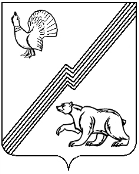 АДМИНИСТРАЦИЯ  ГОРОДА ЮГОРСКАХанты-Мансийского автономного округа - ЮгрыДЕПАРТАМЕНТМУНИЦИПАЛЬНОЙ СОБСТВЕННОСТИИ ГРАДОСТРОИТЕЛЬСТВА628260,  Российская Федерация,                                                                             	 ИНН/КПП 8622011490/862201001   Тюменская область, Ханты-Мансийский автономный округ - Югра                                			 ОГРН 1058600313914 ОКПО 78217373город Югорск, улица 40 лет Победы, 11 e-mail:  dmsig@ugorsk.ru        	adm@ugorsk.ru	факс:    (34675)  5-00-10                                                                                                                                          Ответ на запрос о разъяснении положений документации об электронном аукционеЭлектронный аукцион № 0187300005816000287 среди субъектов малого предпринимательства и социально ориентированных некоммерческих организаций на право заключения муниципального контракта  на выполнение работ по разработке проекта внесения изменений в правила землепользования и застройки города ЮгорскаТекст запроса:Предметом закупки является разработка (корректировка) правил землепользования и застройки муниципального образования.Содержание, объем, и требования к выполняемым работам установлены в Техническом задании.1. В документации не установлены требования к участнику размещения заказа предоставить в составе заявки копию лицензии на осуществление геодезических и картографических работ.Требование предоставить в составе заявки копию лицензии на осуществление геодезических и картографических работ федерального назначения, результаты которых имеют общегосударственное, межотраслевое значение (за исключением указанных видов деятельности, осуществляемых в ходе инженерных изысканий, выполняемых для подготовки проектной документации, строительства, реконструкции, капитального ремонта объектов капитального строительства) должно быть включено в состав документации. В копии лицензии на осуществление картографической деятельности, предоставленной участником размещения заказа, должны быть указаны следующие виды работ:1.  Создание и обновление государственных топографических карт и планов в графической, цифровой, фотографической и иных формах, точность и содержание которых обеспечивают решение общегосударственных, оборонных, научно-исследовательских и иных задач; издание этих карт и планов; топографический мониторинг (п. 2 Перечня).2. Проектирование, составление и издание общегеографических, политико-административных, научно-справочных и других тематических карт и атласов межотраслевого назначения, учебных картографических пособий (п. 7 Перечня).3. Обеспечение геодезическими, картографическими, топографическими и гидрографическими материалами и данными об установлении и изменении границ субъектов Российской Федерации, границ муниципальных образований (п. 10 Перечня). Согласно статье 1 ФЗ от 26.12.1995 № 209-ФЗ «О геодезии и картографии» картография - это специфическая область отношений, возникающих в процессе научной, технической и производственной деятельности по изучению, созданию и использованию картографических произведений, главной частью которых являются картографические изображения.Градостроительным кодексом РФ предусмотрено, что генеральные планы  и правила землепользования и застройки муниципальных образований содержат положения о территориальном планировании, карты планируемого размещения объектов федерального значения, регионального значения, местного значения соответственно и иные виды карт. То есть картографическая часть генерального плана и правил землепользования и застройки является объектом картографической деятельности.В соответствии с пунктом 42 ч.1 ст. 12 ФЗ от 04.05.2011 № 99-ФЗ «О лицензировании отдельных видов деятельности»  геодезические и картографические работы федерального назначения, результаты которых имеют общегосударственное, межотраслевое значение (за исключением указанных видов деятельности, осуществляемых в ходе инженерных изысканий, выполняемых для подготовки проектной документации, строительства, реконструкции, капитального ремонта объектов капитального строительства) подлежат лицензированию.            Кроме того, в соответствии  с законом № 99 –ФЗ «О лицензировании отдельных видов деятельности» ( в ред.ФЗ от 18.07.0211 № 242-ФЗ, от 19.10.2011 № 283-ФЗ, с изм., внесенными ФЗ от 21.11.2011 № 327-ФЗ), а также постановлением Правительства РФ от 07.12.2011 г. № 1016, лицензированию подлежат только геодезические и картографические работы федерального значения, результаты которых имеют общегосударственное, межотраслевое значение (п.42 ст.12 99-ФЗ).            В соответствии с Перечнем геодезических и картографических работ федерального назначения, результаты которых имеют общегосударственное, межотраслевое назначение, утвержденное постановлением Правительства Российской Федерации от 07.12.2011 г. №1016, к геодезическим и картографическим работам федерального назначения, результаты которых имеют общегосударственное, межотраслевое значение (за исключением указанных видов деятельности, осуществляемых в ходе инженерных изысканий, выполняемых для подготовки проектной документации, строительства, реконструкции, капитального ремонта объектов капитального строительства), включенных в состав лицензируемого вида деятельности относится: - «Создание и обновление государственных топографических карт и планов в графической, цифровой, фотографической и иных формах, точность и содержание которых обеспечивают решение общегосударственных, оборонных, научно-исследовательских и иных задач; издание этих карт и планов; топографический мониторинг» (п. 2 Перечня - Приложения к Положению).- «Проектирование, составление и издание общегеографических, политико-административных, научно-справочных и других тематических карт и атласов межотраслевого назначения, учебных картографических пособий» (п. 7 Перечня - Приложения к Положению).- «Обеспечение геодезическими, картографическими, топографическими и гидрографическими материалами и данными об установлении и изменении границ субъектов Российской Федерации, границ муниципальных образований» (п. 10 Перечня - Приложения к Положению).           В соответствии с Земельным кодексом РФ от 25.10.2001 № 136-ФЗ ст.84 установлением или изменением границ населенных пунктов является:Утверждение или изменение генерального плана городского округа, поселения, отображающего границы населенных пунктов, расположенных в границах соответствующего муниципального образования.Данная позиция также отражена в письме Минрегиона РФ от 13.04.2011 № 9079-ИП/08 «О разработке документов территориального планирования и правил землепользования и застройки в части разработки положения о территориальном планировании».Просим включить указанное требование в состав конкурсной документации. 2. В документации не установлено требование к участнику размещения заказа предоставить в составе заявки копию лицензии на право работ со сведениями, составляющими государственную тайну, выданную УФСБ РФ.Данное требование должно быть установлено в связи с тем, что при проведении работ необходимо использовать топографические материалы масштаба 1:5 000, 1:10 000 и 1: 25 000 (согласно «Методическим рекомендациям по порядку разработки, согласования, экспертизы и утверждения градостроительной документации муниципальных образований» п. 4.3.1 пп. 13, также согласно СНиП 11-04-2003 «Инструкция о порядке разработки, согласования, экспертизы и утверждения градостроительной документации» п. 3.1 пп.3.1.4 №8 имеющих гриф СЕКРЕТНО Согласно Приказа Минэкономразвития от 17.03.2008 г. за № 1. Приложение к Приказу «Перечень сведений, подлежащих засекречиванию» (п.60 пп.3,4,5).Просим внести указанное требование в состав аукционной документации.На основании изложенного, считаем необходимым включить в состав обязательных требований к участнику размещения заказа требование о предоставлении в составе заявки на участие в конкурсе копии действующей лицензии на проведение работ с использованием сведений, составляющих гос. тайну, выданную УФСБ РФ, а также копии действующей лицензии на осуществление геодезических и картографических работы федерального назначения, результаты которых имеют общегосударственное, межотраслевое значение (за исключением указанных видов деятельности, осуществляемых в ходе инженерных изысканий, выполняемых для подготовки проектной документации, строительства, реконструкции, капитального ремонта объектов капитального строительства). 	Данные доводы подкреплены вынесенными решениями и предписаниями УФАС по Ярославской области (решение по делу №05-02/184Ж-15 от 23.06.2015 г.), УФАС по Ленинградской области (решение № Р/03/637 от 07.11.2014 г.), УФАС по Забайкальскому краю (решение № 04-03-798 от 13.03.2013 г. и решение № 04-03-627 от 18.02.2015 г.), УФАС по Новосибирской области (решение № 08-01-298 от 13.08.2012 г. и решение № 08-01-179 от 14.06.2012 г.).На данный запрос разъясняем следующее:1. В соответствии со статьей 32 Градостроительного кодекса РФ правила землепользования и застройки являются публичным документом и подлежат опубликованию в порядке, установленном для официального опубликования муниципальных правовых актов, иной официальной информации, и размещаются на официальном сайте поселения (при наличии официального сайта поселения), официальном сайте городского округа (при наличии официального сайта городского округа) в сети "Интернет".  В соответствии со статьей 31 Градостроительного кодекса подготовка проекта правил землепользования и застройки осуществляется с учетом положений о территориальном планировании, содержащихся в документах территориального планирования, с учетом требований технических регламентов, результатов публичных слушаний и предложений заинтересованных лиц. Выше перечисленная документация, на основе которой выполняются карты градостроительного зонирования и карты зон с особыми условиями, являющиеся составной частью правил землепользования и застройки так же являются публичными документами. Сведения, содержащиеся в правилах землепользования и застройки не входят в перечень сведений, подлежащих засекречиванию. При разработке проекта внесения изменений в правила землепользования и застройки нет необходимости использовать топографические материалы масштаба 1:5 000, 1:10 000 и 1: 25 000. При разработке проекта внесения изменений в правила землепользования и застройки города Югорска не планируется разработка карт федерального, регионального, межмуниципального уровня. Поэтому для разработки такого документа не требуется лицензия на право работ со сведениями, составляющими государственную тайну, выданную УФСБ РФ. 2. В техническом задании на разработку проекта внесения изменений в правила землепользования и застройки города Югорска не указаны требования по разработке геодезических и картографических работ федерального назначения, результаты которых имеют общегосударственное, межотраслевое значение, включенных в состав лицензируемого вида деятельности. Разработка карт в составе правил землепользования и застройки не входит в перечень работ, включенных в состав лицензируемого вида деятельности в соответствии с Постановлением Правительства РФ от 7 декабря 2011 г. N 1016 "О лицензировании геодезических и картографических работ федерального назначения, результаты которых имеют общегосударственное, межотраслевое значение (за исключением указанных видов деятельности, осуществляемых в ходе инженерных изысканий, выполняемых для подготовки проектной документации, строительства, реконструкции, капитального ремонта объектов капитального строительства)" .При разработке проекта внесения изменений в правила землепользования и застройки используются: публичная кадастровая карта (отображающая границы земельных участков), карта функциональное зонирование территории (утверждаемая (публичная) часть генерального плана), и другие карты документации по планировке территорий. Для разработки проекта внесения изменений в правил землепользования и застройки не требуется: -  создание и обновление государственных топографических карт и планов;- проектирование, составление и издание общегеографических, политико-административных, научно-справочных и других тематических карт и атласов межотраслевого назначения, учебных картографических пособий и т.д.- установление и изменение  границ субъектов Российской Федерации, границ муниципальных образований.Поэтому не требуется лицензия на осуществление картографической деятельности.Включение в состав документации об аукционе в электронной форме среди субъектов малого предпринимательства и социально ориентированных некоммерческих организаций на право заключения муниципального контракта  на выполнение работ по разработке проекта внесения изменений в правила землепользования и застройки города Югорска требования к участникам закупки о наличии лицензии на осуществление геодезических и картографических работ, а также лицензии на право работ со сведениями, составляющими государственную тайну, выданную УФСБ РФ при отсутствии необходимости наличия таких лицензий может ограничить конкуренцию при определении исполнителя работ в соответствии с Федеральным законом от 05 апреля 2013 года №44-ФЗ «О контрактной системе в сфере закупок товаров, работ, услуг для обеспечения государственных и муниципальных нужд».Первый заместитель главы города – директор Департамента муниципальнойсобственности и градостроительства	   					               С.Д. Голин